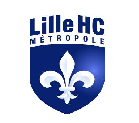 Tournoi Internationale des jeunes Dimanche 24 octobre 2021 au Lille MHCFiche renseignementA renvoyer avant le 14 octobre 2021 au : lillehc@gmail.comCLUB DE HOCKEY : ………………………………………………………………………………………………Nom et coordonnées (adresse, portable, e-mail ) de la personne à contacter :……………………………………………………………………………………………………………………………..……………………………………………………………………………………………………………………………..NOM DE VOTRE EQUIPE : ……………………………………………………………………………………………………..Moyen de transport utilisé pour vous rendre au Lille MHC Lille Métropole Hockey Club, 106 avenue Henri Delecaux, 59130 Lambersart, Tèl 03 20 93 63 19, mail : lillehc@gmail.com, site : www.lmhc.frU10 GarçonsBoysU12 GarçonsBoysU10 FillesGirlsU12 FillesGirlsNombre de repas (pasta box, fruit, boisson)15 € / personnesJoueurs (ses)Chef d’équipeEntraineur/ coachAccompagnantHeure d’arrivée DimancheHeure de départ DimancheTGV Lille EuropeTransports particuliers